Pa. B.A.R. 303Instructions for Application for Limited Admission of Military Attorneys 
Under Pa.BA.R. 303You must submit an ORIGINAL application, which MUST be typed or legibly written.  You must answer every question with complete and absolute candor.  You must complete, sign, date, and return the Application for Limited Admission of Military Attorneys Under Pa.B.A.R. 303.  Complete all questions and information blocks using the appropriate area on the application.  Return your completed Application and required documentation to: PA Board of Law Examiners, 601 Commonwealth Ave., Suite 3600, PO Box 62535, Harrisburg, PA  17106.  The Board of Law Examiners will coordinate the processing of the application with the Supreme Court of Pennsylvania Office of the Prothonotary.Application InstructionsApplicant Information:  You must provide your full name, complete address, including zip code and telephone numbers.  Your e-mail address is considered a part of your confidential application and will not be released to anyone.  If your name, address and/or telephone number(s) change, you must notify the Prothonotary in writing, within 10 days of each occurrence.  Name, address and/or telephone number changes will not be processed over the telephone and must be in writing.Please provide the last four digits of your Social Security Number (SSN), the month, day, and year of your birth, and the city, state, and country (if not United States) of your birth.  Disclosure of the last four digits of your SSN minimizes the risk of misidentification and provides information used for positive identification and record keeping purposes only.Indicate the name, location and dates of attendance of the law school from which you have received your JD.  Indicate the military branch and whether or not you are full time active duty.  Indicate whether or not you are a member of the Reserve or National Guard.Staff Judge Advocate Information:  You must provide all requested information regarding your Supervising Judge Advocate, including their installation. Motion for Admission:  Must be completed by the Staff Jude Advocate.Oath of Admission:  Oath of admission must be administered by a notary public, judge, or other official authorized to administer oaths.  The official must sign and date on the line provided under the oath.  Notaries must apply seal and/or stamp as required by law in their jurisdiction.  Required Documentationdocumentation from the highest court of another state showing that the applicant is admitted to practice law and is on active status in such state at the time of filing the application;a certificate of good standing from the highest court or the agency having jurisdiction over admission to the bar and the practice of law in every jurisdiction in which the applicant has been admitted to practice law, stating that the applicant is in good professional standing at the bar of such court or such state;proof that the applicant has completed at least 15 credit hours of approved continuing legal education in subjects relating to Pennsylvania practice, procedure and professional responsibility.Expiration:  Admission under this rule is limited to a period of four years.  The Staff Judge Advocate may submit to the Prothonotary a request to extend the admission for an additional four years.  The Staff Judge Advocate shall notify the Prothonotary in writing if the attorney is no longer eligible to practice under this rule.  See Pa. B.A.R. 303 Supreme Court of PennsylvaniaApplication for Limited Admission of Military Attorneys Under Pa.B.A.R. 303This application must be typed or legibly printed.Applicant Information:Supervising Judge Advocate Information:Supreme Court of PennsylvaniaApplication for Limited Admission of Military Attorneys Under Pa.B.A.R. 303Motion for AdmissionI,      		, (your name) Staff Judge Advocate for      		, (installation) hereby move the admission of _____________     _________________ (attorney’s name) to the Bar of the Commonwealth of Pennsylvania.  I am satisfied he/she possesses the necessary qualifications.I certify that the applicant will perform legal services in this commonwealth in accordance with the scope of legal activities permitted under Pa.B.A.R. 303. Describe attorney’s status in the military and where he/she will be performing legal services for enlisted military personnel in Pennsylvania:I understand that this applicant will be subject to (duties and obligations) of active members of the Pennsylvania bar including, but not limited to, the Rules of Professional Conduct, the Rules of Disciplinary Enforcement.I verify that the statements of fact made by me in this application/motion are true and correct and that they are made subject to the penalties of 18 Pa. C.S. § 4904 relating to unsworn falsification to authorities.  I further verify that I have not omitted any facts or matters pertinent to this application/motion.Authorized signature: 								Date: 	Printed name:										Contact telephone number:	     							.Supreme Court of PennsylvaniaApplication for Limited Admission of Military Attorneys Under Pa.B.A.R. 303Oath of AdmissionI, _     _____________________________ do solemnly swear (or affirm) that I will support, obey and defend the Constitution of the United States and the Constitution of this Commonwealth and that I will discharge the duties of my office with fidelity to the Court and to my client.Subscribed and sworn to before me this               dayof                                               ,                       .    	(Applicant to sign here)(Signature of person administering oath)(Court or jurisdiction)(This oath to be sworn to before, and the seal affixed by, a Notary Public or any other person authorized to administer oaths in any jurisdiction of the United States.  If a Judge, please indicate of which Court or Jurisdiction.)____________________________________________________________________________________I verify that the statements of facts made by me in this application are true and correct, and that they are made subject to the penalties of 18 Pa. C.S. § 4904 relating to unsworn falsification to authorities.  I further verify that I have not omitted any facts or matters pertinent to this application.Signature								  Date				NOTE:  All original forms and the required documentation should be mailed to:  The Pennsylvania Board of Law Examiners601 Commonwealth Ave., Suite 3600, PO Box 62535Harrisburg, PA  17106The Supreme Court of Pennsylvania, Office of the Prothonotary will advise the Pennsylvania Board of Law Examiners of all applications certified for formal participation in legal matters.Pennsylvania Board of Law Examiners601 Commonwealth Ave., Suite 3600PO Box 62535Harrisburg, PA  17106-2535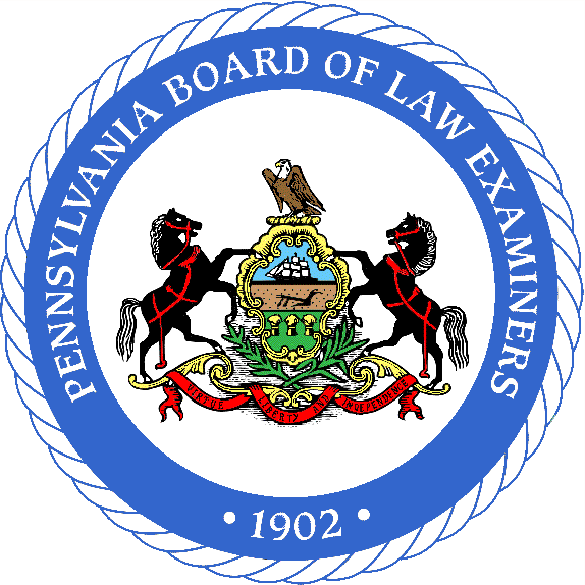 Phone:  (717) 231-3350Fax:  (717) 231-3351www.pabarexam.orgPennsylvania Board of Law Examiners601 Commonwealth Ave., Suite 3600PO Box 62535Harrisburg, PA  17106-2535Phone:  (717) 231-3350Fax:  (717) 231-3351www.pabarexam.orgPrefixFirst NameFirst NameFirst NameFirst NameFirst NameFirst NameFirst NameFirst NameFirst NameFirst NameMiddle Name or InitialMiddle Name or InitialMiddle Name or InitialMiddle Name or InitialMiddle Name or InitialMiddle Name or InitialMiddle Name or InitialMiddle Name or InitialMiddle Name or InitialLast NameLast NameLast NameLast NameLast NameLast NameLast NameLast NameLast NameLast NameLast NameSuffixAddress 1Address 1Address 1Address 1Address 1Address 1Address 1Address 1Address 1Address 1Address 1Address 1Address 1Address 1Address 1Address 1Telephone Number:Telephone Number:Telephone Number:Telephone Number:Telephone Number:Telephone Number:HomeHomeHomeHomeAddress 2Address 2Address 2Address 2Address 2Address 2Address 2Address 2Address 2Address 2Address 2Address 2Address 2Address 2Address 2Address 2BusinessBusinessBusinessBusinessEmailEmailEmailEmailCityCityCityCityStateStateStateStateZip CodeZip CodeZip CodeZip CodeZip CodeZip CodeLast 4 of Social SecurityLast 4 of Social SecurityLast 4 of Social SecurityLast 4 of Social SecurityDate of Birth (mm/dd/yyyy)Date of Birth (mm/dd/yyyy)Date of Birth (mm/dd/yyyy)Date of Birth (mm/dd/yyyy)Date of Birth (mm/dd/yyyy)Date of Birth (mm/dd/yyyy)Date of Birth (mm/dd/yyyy)Date of Birth (mm/dd/yyyy)Date of Birth (mm/dd/yyyy)Date of Birth (mm/dd/yyyy)Date of Birth (mm/dd/yyyy)Birthplace including (including State/Country)Birthplace including (including State/Country)Birthplace including (including State/Country)Birthplace including (including State/Country)Birthplace including (including State/Country)Birthplace including (including State/Country)Birthplace including (including State/Country)Birthplace including (including State/Country)Birthplace including (including State/Country)Birthplace including (including State/Country)Birthplace including (including State/Country)Birthplace including (including State/Country)Birthplace including (including State/Country)Birthplace including (including State/Country)Birthplace including (including State/Country)Birthplace including (including State/Country)Birthplace including (including State/Country)Birthplace including (including State/Country)Birthplace including (including State/Country)Birthplace including (including State/Country)Law SchoolLaw SchoolLaw SchoolLaw SchoolLaw SchoolLaw SchoolLaw SchoolLaw SchoolLaw SchoolLaw SchoolLaw SchoolLaw SchoolLaw SchoolLaw SchoolLaw SchoolLaw SchoolStateBegin Date (mm/yyyy) Begin Date (mm/yyyy) Begin Date (mm/yyyy) Begin Date (mm/yyyy) Begin Date (mm/yyyy) Begin Date (mm/yyyy) Begin Date (mm/yyyy) Graduation Date (mm/yyyy)Graduation Date (mm/yyyy)Graduation Date (mm/yyyy)Graduation Date (mm/yyyy)Graduation Date (mm/yyyy)Full time active duty?Full time active duty?Full time active duty?Full time active duty?Military BranchMilitary BranchMilitary BranchMilitary BranchMilitary BranchMilitary BranchMilitary BranchMilitary BranchMilitary BranchMilitary BranchMilitary BranchFull time active duty?Full time active duty?Full time active duty?Full time active duty?YesYesYesYesNoNoNoMember of Reserve or National Guard?Member of Reserve or National Guard?Member of Reserve or National Guard?Member of Reserve or National Guard?Member of Reserve or National Guard?Member of Reserve or National Guard?Member of Reserve or National Guard?Member of Reserve or National Guard?Member of Reserve or National Guard?Member of Reserve or National Guard?Member of Reserve or National Guard?Member of Reserve or National Guard?Member of Reserve or National Guard?Member of Reserve or National Guard?Member of Reserve or National Guard?Member of Reserve or National Guard?Member of Reserve or National Guard?Member of Reserve or National Guard?Member of Reserve or National Guard?Member of Reserve or National Guard?Member of Reserve or National Guard?Member of Reserve or National Guard?YesYesYesNoFull Time?                                 Full Time?                                 Full Time?                                 Full Time?                                 Full Time?                                 Full Time?                                 Full Time?                                 Full Time?                                 Full Time?                                 Full Time?                                 Full Time?                                 Part Time?Part Time?Part Time?Part Time?YesYesYesYesNoNoNoYesYesYesYesYesNoNoNameNameNameNameInstallationInstallationAddress 1Address 1Address 1Address 1Address 2Address 2City, State, Zip CodeCity, State, Zip CodeCity, State, Zip CodeCity, State, Zip CodeTelephone NumberTelephone NumberPennsylvania Board of Law Examiners601 Commonwealth Ave., Suite 3600PO Box 62535Harrisburg, PA  17106-2535Phone:  (717) 231-3350Fax:  (717) 231-3351www.pabarexam.orgPennsylvania Board of Law Examiners601 Commonwealth Ave., Suite 3600PO Box 62535Harrisburg, PA  17106-2535Phone:  (717) 231-3350Fax:  (717) 231-3351www.pabarexam.org